           Администрация 						сельского поселения  Васильевка 		           муниципального района Безенчукский		          Самарской области					 Центральная ул., 50, с. Васильевка, 446235				 тел.:(846) 49-3-86                 факс: 49-3-16e-mail: adm.vasiljewka@yandex.ru						     ОКПО 89180685, ОГРН 1056362024806ИНН 6362012495, КПП 636201001
«Об утверждении Порядка проведения антикоррупционного мониторинга на территории сельского поселения Васильевкамуниципального района Безенчукский Самарской области»В соответствии с Федеральным законом от 25.12.2008 № 273-ФЗ «О противодействии коррупции», Федеральным законом от 06.10.2003 № 131-ФЗ «Об общих принципах организации местного самоуправления в Российской Федерации», Законом Самарской области от 10.03.2009 23-ГД «О противодействии коррупции в Самарской области», Постановлением Правительства Самарской области от 21.03.2017 г. № 172 « Об утверждении Методических рекомендаций по проведению антикоррупционного мониторинга на территории Самарской области», руководствуясь Уставом сельского поселения Васильевка муниципального района Безенчукский Самарской областиПОСТАНОВЛЯЮ:Утвердить Порядок проведения антикоррупционного мониторинга на территории сельского поселения Васильевка муниципального района Безенчукский Самарской области (приложение №1).Опубликовать настоящее постановление в газете «Вестник сельского поселения Васильевка» и разместить на официальном сайте Администрации сельского поселения Васильевка муниципального района Безенчукский Самарской области в информационно — телекоммуникационной сети «Интернет».Контроль за выполнением настоящего постановления оставляю за собой.Настоящее постановление вступает в силу со дня официального опубликования.Глава сельского поселения Васильевка				Т.А.БанноваПриложение №1Порядокпроведения антикоррупционного мониторинга на территории сельского поселения Васильевка муниципального района Безенчукский Самарской области Общие положения1.1. Настоящий Порядок проведения антикоррупционного мониторинга на территории сельского поселения Васильевка муниципального района Безенчукский Самарской области (далее - Порядок) определяет основные понятия и систему организации деятельности по информационно-аналитическому обеспечению противодействия коррупции и оценки эффективности антикоррупционных мероприятий, осуществляемых на территории сельского поселения Васильевка муниципального района Безенчукский Самарской области (далее по тексту — район).1.2. Правовую основу проведения антикоррупционного мониторинга составляет:Конституция Российской Федерации;Федеральный закон от 25 декабря 2008 года № 273-ФЗ «О противодействии коррупции»;Федеральный закон от 06.10.2003 г. № 131-ФЗ « Об общие принципах организации местного самоуправления в РФ»;Закон Самарской области от 10.03.2009 23-ГД «О противодействии коррупции в Самарской области»,иные федеральные законы, указы Президента Российской Федерации, нормативные правовые акты Правительства Российской Федерации, нормативные правовые акты Самарской области, муниципальные нормативные правовые акты, а также настоящий Порядок.1.3. Антикоррупционный мониторинг проводится не реже одного раза в год.1.4. Антикоррупционный мониторинг проводится межведомственной комиссией по противодействию коррупции в сельском поселении Васильевка  муниципальном районе Безенчукский.2. Основные понятия, используемые в настоящем ПорядкеДля целей настоящего Порядка используются понятия и термины, установленные Федеральным законом от 25 декабря 2008 года № 273-ФЗ «О противодействии коррупции», а также следующее понятие:Результаты работ по антикоррупционному мониторингу - зафиксированные в печатном виде и на электронных носителях обобщенная или структурированная аналитическая информация сводные (отчеты) о результатах, осуществленных в ходе проведения антикоррупционных мероприятий.3. Цели антикоррупционного мониторингаСвоевременное приведение правовых актов органов местного самоуправления района в соответствие с действующим законодательством Российской Федерации.Разработка и реализация программ  (планов) противодействия  коррупции путем учета коррупционных правонарушений и коррупциогенных факторов, проведения опросов и иных мероприятий с целью  получения  информации  о  проявлениях коррупции.Обеспечение оценки эффективности, мер, реализуемых посредством мероприятий противодействия коррупции.Задачи антикоррупционного мониторинга4.1 Определение сфер деятельности в сельском поселении Васильевка муниципальном районе Безенчукский с высокими коррупционными рисками;4.l.l . Выявление причин и условий, способствующих коррупционным проявлениям в сельском поселении Васильевка.4.1.2. Оценка влияния реализации антикоррупционных мер на коррупционную обстановку в сельском поселении Васильевка.4.1.З. Выявление ключевых направлений повышения эффективности деятельности Администрации сельского поселения Васильевка по противодействию коррупции, упреждению возможностей возникновения и действия коррупциогенных факторов и формированию антикоррупционного общественного мнения.4.1.4. Прогнозирование возможного развития коррупционной обстановки в зависимости от тенденций социально-экономической и общественно-политической ситуации в сельском поселении Васильевка.5. Основные этапы антикоррупционного мониторингаПроведение анализа публикаций антикоррупционной тематики в средствах массовой информации сельского поселения Васильевка.Проведение анализа данных Администрации сельского поселения Васильевка о результатах проведения антикоррупционной экспертизы нормативных правовых актов Администрации сельского поселения Васильевка и их проектов.Проведение анализа данных Администрации сельского поселения Васильевкапо результатам проверок соблюдения муниципальными служащими запретов и ограничений, связанных с муниципальной службой.Анализ данных официальной статистики ОМВД России по Безенчукскому району Самарской области о преступлениях коррупционного характера.Проведение анализа реализации антикоррупционных программ (планов) противодействия коррупции.Оценка эффективности реализации антикоррупционных мер.Подготовка сводного отчета о результатах проведения антикоррупционного мониторинга.Выработка на основе результатов антикоррупционного мониторинга предложений по повышению эффективности деятельности Администрации сельского поселения Васильевка в сфере противодействия коррупции.Рассмотрение результатов антикоррупционного мониторинга на заседании Межведомственной комиссии по противодействию коррупции сельского поселения Васильевка муниципального района Безенчукский не реже 1 раз в год.Размещение результатов антикоррупционного мониторинга на официальном сайте Администрации сельского поселения Васильевка в информационно телекоммуникационной сети «Интернет».6. Формы и методы проведения антикоррупционного мониторинга6.1.Антикоррупционный мониторинг осуществляется межведомственной комиссией посредством сбора, обобщения и анализа информации:6.l.l. количество публикаций о фактах коррупционных проявлений в деятельности органов местного самоуправления, муниципальных учреждений и предприятий в средствах массовой информации, а также число проверочных мероприятий, проведенных на основании указанных публикаций и число проверочных мероприятий по результатам которых приняты меры реагирования;6.1.2. данных официальной статистики ОМВД России по Безенчукскому району о фактах коррупционных правонарушений на территории муниципального района;6.1.3. о выявленных по результатам антикоррупционной экспертизы в муниципальных правовых актах и их проектах положений, способствующих созданию условий для проявления коррупции;6.1.4. количество поступивших в органы местного самоуправления сообщений (граждан, организаций, правоохранительных органов) о фактах проявления коррупции в деятельности органов местного самоуправления и муниципальных учреждений и предприятий, а также число рассмотренных сообщений из указанного количества и число рассмотренных сообщений по которым приняты меры реагирования;В целях осуществления антикоррупционного мониторинга межведомственная комиссия имеет право запрашивать в установленном порядке у органов местного самоуправления, территориальных органов федеральных органов исполнительной власти документы и материалы, необходимые для осуществления антикоррупционного мониторинга.При осуществлении антикоррупционного мониторинга используются следующие методы:сравнительный анализ;анализ документов (публикаций, отчетов, справок, обращений и т.п.);опрос (анкетирование, интервьюирование);  наблюдение, т.е. сбор информации с помощью прямого и непосредственного восприятия наблюдателями событий, явлений и процессов, а также условий, в которых они возникают и развиваются;иные методы, не запрещенные действующим законодательством.7. Основные источники информации, используемые при проведении антикоррупционного мониторинга7.1.   Данные   официальной   статистики   ОМВД России по Безенчукскому району(по  согласованию)  об  объеме  и структуре преступности   коррупционного   характера  в  деятельности  органов местного самоуправления муниципального района Безенчукский, создаваемых ими учреждений.	7.2. Материалы  социологических  опросов населения  по  вопросам взаимоотношений     граждан     с     органами,     осуществляющими регистрационные,  разрешительные  и  контрольно-надзорные  функции, выявления наиболее  коррупционных  сфер деятельности  и оценки эффективности реализуемых антикоррупционных мер.	7.3. Материалы социологических  опросов представителей малого  исреднего бизнеса по вопросам их взаимоотношений с  контролирующими, надзорными  и   другими  органами.	7.4. Результаты   мониторинга   средств   массовой    информации муниципального района Безенчукский по публикациям антикоррупционной тематики.	7.5. Материалы   независимых   опросов   общественного   мнения, опубликованные  в   средствах  массовой  информации   муниципального района Безенчукский.	7.6.  Информация Администрации сельского поселения Васильевка о результатах  проведения  антикоррупционной  экспертизы  муниципальных правовых актов сельского поселения Васильевка и  их проектов.  	 7.7.  Информация Администрации сельского поселения Васильевка о    результатах    проведения    проверок    исполнения государственными  гражданскими  служащими  обязанностей, соблюдения ограничений   и  запретов,  связанных  с  гражданской  службой.     7.8. Информация  Администрации сельского поселения Васильевка о мерах,  принимаемых по  предотвращению  и урегулированию  конфликта интересов на государственной и муниципальной службе.7.9. Информационные материалы работы "горячей телефонной линии" Администрации сельского поселения Васильевка в   части   приема  сообщений  граждан  о коррупционных    правонарушениях.    	 7.10. Материалы  обобщения   положительного   опыта  работы   по противодействию коррупции, имеющегося в других субъектах Российской Федерации.8. Результаты работ по антикоррупционному мониторингу.Результаты антикоррупционного мониторинга формируются в виде отчета и предоставляется Главе поселения в срок до 30 декабря.                  с.Васильевка        ПОСТАНОВЛЕНИЕ        от  27.05.2020 г.              № 30  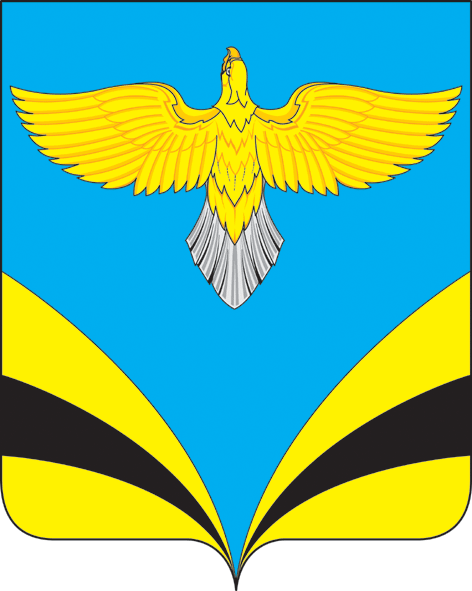 